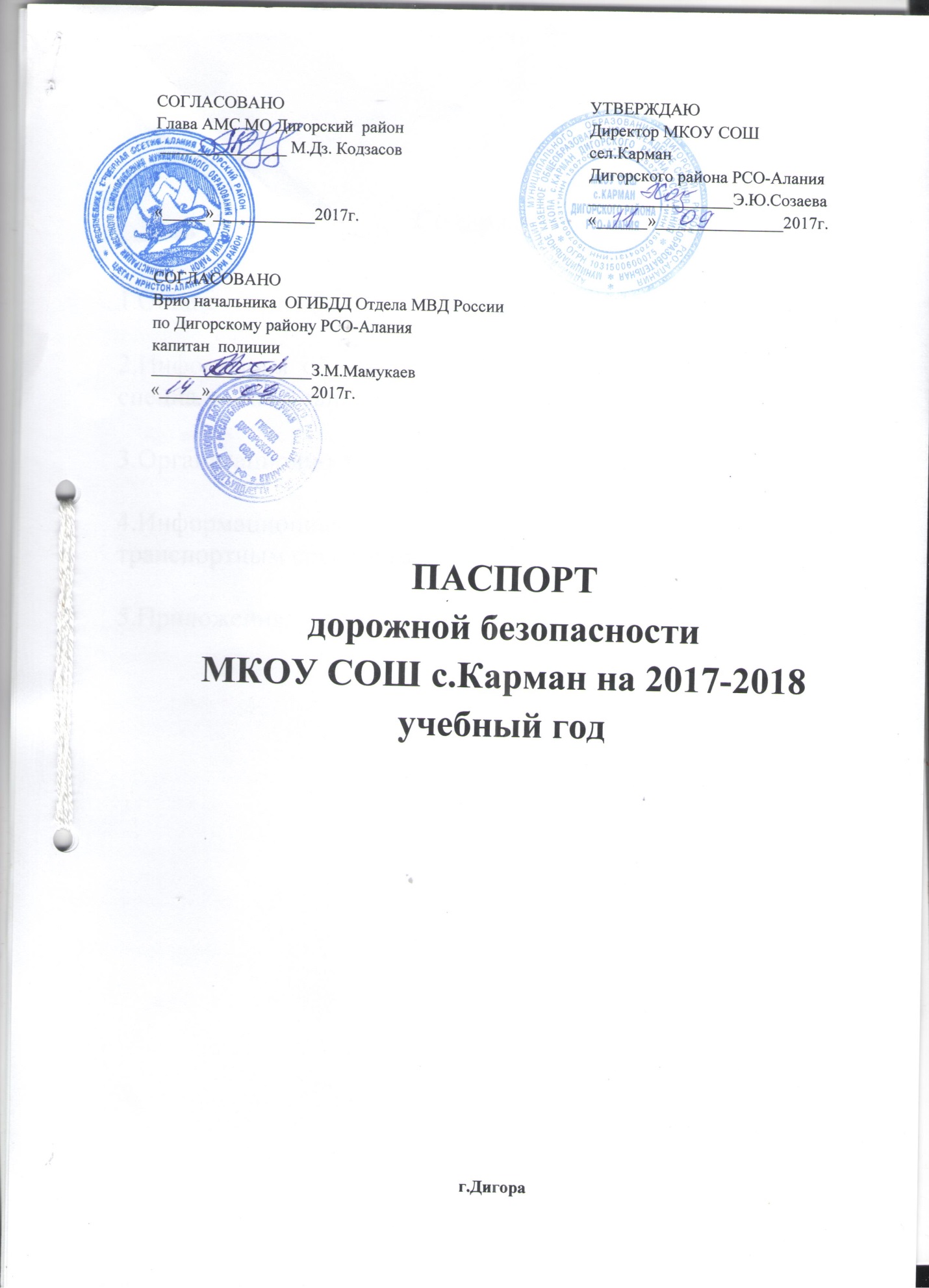 Содержание1.Общие  сведения.2.Информация  об  обеспечении безопасности  перевозок  детей  специальным  транспортным средством (автобусом).3.Организационно-техническое обеспечение.4.Информационная  карточка  перевозок  детей  специальным  транспортным средством.5.Приложения.                                                      Общие сведения.Наименование ОУ: муниципальное  казенное  общеобразовательное  учреждение средняя общеобразовательная школа с.Карман Дигорского района РСО-Алания.  Тип ОУ:  общеобразовательное учреждениеЮридический адрес ОУ: с.Карман, ул.Плиева 118.Дигорский район, РСО-Алания.Фактический адрес: с.Карман, ул.Плиева 118.Дигорский район, РСО-Алания. Руководители ОУ: Директор – Созаева Э.Ю.    8-918-836-75-70. Заместитель директора по учебной  работе- Царакова А.А.  8-909-475-31-28.Заместитель директора по воспитательной  работе-Цабиева Б.Г. 8-918-707-71-09.Ответственный  за работу по профилактике ДДТТ муниципального органа образования - Заместитель директора по воспитательной  работе-      Цабиева Б.Г. 8-918-707-71-09.Ответственный от Госавтоинспекции –ИДПС ОГИБДД лейтенант полиции Койбаева И.  8-988-838-21-06.Ответственный работник по профилактике детского травматизма –заместитель директора по ВР – Б.Г.ЦабиеваРуководитель или ответственный работник дорожно-эксплуатационной организации, осуществляющей содержание УДС- Кудухов А.М.  8-988-838-21-06. Количество учащихся – 164.Наличие уголка по БДД – имеется рекреация на 1 этажеНаличие класса по БДД  - отдельного класса нет.Наличие автогородка (площадки) по БДД – нетНаличие автобуса в ОУ – имеетсяРасписание занятий в ОУ: обучение осуществляется в  одну смену с 9.00 по 15:00                                                внеклассные занятия: 15:00 – 17:00Телефоны  оперативных служб: 02,020________________________________________II. Информация об обеспечении безопасности перевозок детей специальным транспортным средством (автобусом). (при наличии автобуса)Общие сведения: Марка ТС  ПАЗ 32053-70Модель для перевозки детейГосударственный  регистрационный знак С 928 ОСГод выпуска 2011г. Количество мест в автобусе 22.Соответствие конструкции требованиям, предъявляемым к школьным автобусам - соответствует.  Сведения о водителе автобуса - Каргинов Руслан Владимирович.Принят на работу- 2012г.Стаж вождения т/с-17 лет.Категории-ВСДДата предстоящего мед.осмотра_________________________________________Период проведения стажировки_________________________________________Повышение квалификации_____________________________________________Допущенные нарушения ПДД__________________________________________                    3.Организационно-техническое обеспечение3.1.Организация проведения предрейсового медицинского осмотра водителя:Осуществляет- фельдшер ГУДАТП г.Дигора, Агкаева И., Калицева А.на  основании -договора: бессрочный3.2.Организация проведения предрейсового технического осмотра транспортного средства:Осуществляет- механик ГУДАТП г.Дигора, Базиев В.К.,Цакоев В.К.На основании –договора :бессрочный.3.3.Дата очередного технического осмотра -22.04.2018г.3.4.Место стоянки автобуса в нерабочее время-гараж МКОУ СОШ с.Карман., меры , исключающие несанкционированное использование- охрана во время стоянки.  4.Информационная карточка перевозок детей специальным транспортным средством.                                           Общие сведения:Марка ТС  ПАЗ 32053-70Модель для перевозки детейГосударственный  регистрационный знак С 928 ОСГод выпуска 2011г. Количество мест в автобусе 22.Соответствие конструкции требованиям, предъявляемым к школьным автобусам -соответствует. 4.1.Сведения о владельце:Владелец - МКОУ СОШ с.КарманЮридический адрес владельца: с.Карман, ул.Плиева 118.Дигорский район, РСО-Алания.Фактический адрес владельца: с.Карман, ул.Плиева 118.Дигорский район, РСО-Алания.Телефон ответственного лица-8-918-836-75-704.2. Сведения о водителе автобуса - Каргинов Руслан Владимирович.Принят на работу- 2012г.Стаж вождения категории ВСД-18 лет.4.3. Организационно-техническое обеспечениеДата последнего технического осмотра -03.04.2017г.Акт обследования  и  замера протяжённости  маршрута          Перевозка  учащихся МКОУ  СОШ  с.Карман     Дигорского района РСО-Алания                                             27. 08.  2016г.               Комиссия  в  составе председателя –Созаева Элина Юрьевна (директор  школы)Членов :Цаллаев В.Г. - завхоз  школыЦараков К.М. – учитель географииПроизвела обследование  маршрута  и замер межостановочных расстояний и общей  протяжённости маршрута №1с Карман – с.Синдзикау – с.Карман                                                       №2 с.Карман- с.Кора-Урсдон – с.Карман  (наименование маршрута)Путем контрольного замера на автомобиле  марки ТС  ПОЗ  32053-70Государственный номер С 928 ОС 15 русПутевой лист № 008Водитель - Каргинов Руслан ВладимировичПутём сверки с паспортом дорог комиссия установила: общая протяжённость маршрута согласно показанию счётчика спидометра  и по километровым столбам (при их наличии) составляет №1 -7 км.  №2 -9 км.Количество оборудованных мест остановки автобуса для посадки и высадки детей-пассажиров – 1.Количество несоответствующих и требующих обустройства мест остановки автобуса для посадки и высадки детей – пассажиров -9.Председатель комиссии  Созаева Э.Ю.       ________________________Члены  комиссии Цаллаев В.Г.                    _________________________Цараков К.М.                                         